УТВЕРЖДЕНОПриказ Министерства   здравоохранения Донецкой   Народной Республики 03.11.2015 г. № 012.1/501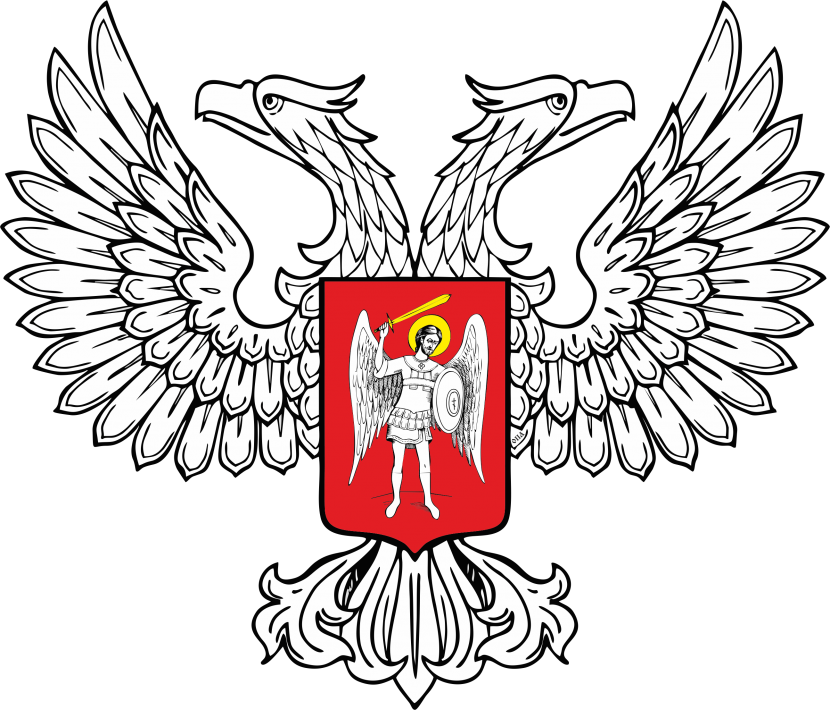 КОМПЛЕКТАЦИЯ медицинскими изделиями набора для оказанияпервой помощи для оснащения пожарных (спасательных) автомобилейМинистр здравоохранения                           		                      В.В. Кучковой№п/пНаименование медицинских изделийФорма выпуска (размер)Количество, не менееМедицинские изделия для временной остановки наружного кровотечения и наложения повязокМедицинские изделия для временной остановки наружного кровотечения и наложения повязокМедицинские изделия для временной остановки наружного кровотечения и наложения повязокМедицинские изделия для временной остановки наружного кровотечения и наложения повязок1.1Жгут кровоостанавливающийрезиновый6 шт.1.2Бинт марлевый медицинский стерильный5 м × 10 см12 шт.1.3Бинт марлевый медицинский стерильный7 м × 14 см12 шт.1.4Бинт марлевый медицинский нестерильный5 м × 5 см12 шт.1.5Бинт эластичный трубчатый (для фиксации повязок)№ 32 шт.1.6Бинт эластичный трубчатый (для фиксации повязок)№ 42 шт.1.7Пакет перевязочный индивидуальный стерильный6 шт.1.8Средство перевязочное гемостатическое стерильное на основе цеолитов или алюмосиликатов кальция и натрия≥50 г3 шт.1.9Лейкопластырь бактерицидный≥1,9 см × 7,2 см30 шт.1.10Лейкопластырь рулонный≥2 см × 5 м6 шт.1.11Салфетки марлевые медицинские стерильные N 10≥16 см × 14 см6 уп.1.12Стерильная салфетка≥40 см × 60 см10 шт.1.13Стерильная салфетка или простыня≥70 см ×140 см5 шт.1.14Средство перевязочное гидрогелевое противоожоговое стерильное (на основе аллилоксиэтанола и лидокаина)салфетка, ≥24× 24 см10 шт.Медицинские изделия для проведения сердечно-лёгочной реанимацииМедицинские изделия для проведения сердечно-лёгочной реанимацииМедицинские изделия для проведения сердечно-лёгочной реанимацииМедицинские изделия для проведения сердечно-лёгочной реанимации2.1Дыхательный мешок для проведения искусственного дыхания (однократного применения) для новорождённых, детей, взрослых1 шт.Медицинские изделия для проведения иммобилизации и фиксации шейного отдела позвоночникаМедицинские изделия для проведения иммобилизации и фиксации шейного отдела позвоночникаМедицинские изделия для проведения иммобилизации и фиксации шейного отдела позвоночникаМедицинские изделия для проведения иммобилизации и фиксации шейного отдела позвоночника3.1Воротник - шина шейная для взрослых3 шт.3.2Воротник - шина шейная для детей1 шт.3.3Шины иммобилизационные (заготовки шин) однократного применениядлиной ≥ 60 см1 комплект3.4Шины иммобилизационные (заготовки шин) однократного применениядлиной ≥80 см1 комплект3.5Шины иммобилизационные (заготовки шин) однократного применениядлиной ≥ 120 см1 комплект3.6Повязка разгружающая для верхней конечностишт.Медицинские изделия для местного охлажденияМедицинские изделия для местного охлажденияМедицинские изделия для местного охлажденияМедицинские изделия для местного охлаждения4.1Пакет гипотермическийт.Прочие медицинские изделияПрочие медицинские изделияПрочие медицинские изделияПрочие медицинские изделия5.1Ножницы для разрезания повязок по Листеру4 шт.5.2Перчатки медицинские нестерильные, смотровые≥M18 пар5.3Презервативы10 шт5.4Маска медицинская нестерильная 3-слойная из нетканого материала с резинками или с завязками6 шт.5.5Очки или экран защитный для глаз6 шт.5.6Салфетки антисептические из бумажного текстилеподобного материала стерильные спиртовые≥12,5 × 11,0 см18 шт.5.7Покрывало спасательное изотермическое≥150 см×200 см3 шт.5.8Носилки медицинские мягкие бескаркасные огнестойкие (огнезащитные)≥170 см ×70 см1 шт.Прочие средстваПрочие средстваПрочие средстваПрочие средства6.1Блок бумажных бланков≥30 листов, ≥А71 шт.6.2Набор карандашей1 шт.6.3Маркер перманентный чёрного цвета1 шт.6.4Английская булавка стальная со спиралью≥38 мм3 шт.6.5Рекомендации с пиктограммами по использованию медицинских изделий набора для оказания первой помощи для оснащения пожарных автомобилей1 шт.6.6Мешок полиэтиленовый с зажимом≥20 см ×25 см6 шт.6.7Рюкзак1 шт.